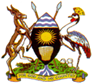 THE REPUBLIC OF UGANDAMINISTRY OF WATER AND ENVIRONMENTDIRECTORATE OF WATER DEVELOPMENTRURAL WATER SUPPLY AND SANITATIONINTEGRATED WATER MANAGEMENT AND DEVELOPMENT PROJECT (IWMDP)TERMS OF REFERENCEFORLOT 3- Consultancy Services for Stakeholder Engagement, Environment and Social Risk Management for Large Solar Powered Water Supply and Sanitation Systems for Refugee Host Communities (RHCs) in Adjumani and Lamwo Districts of Northern Uganda(Arra, Nyarima, Gulinya, Agoro, Padibe West and Panyira )November 2021ACRONMYSINTRODUCTIONThe Government of Uganda (GOU) is implementing the Integrated Water Management and Development Project (IWMDP) with support from the World Bank. The Project Development Objective (PDO) of the IWMDP is to improve access to water supply and sanitation (WSS) services, integrated water resources management, and operational performance of water and sanitation service providers in Project areas. IWMDP is implemented through four project components, which include: (1) WSS in Small Towns and Rural Growth Centres (RGCs) and Support to Districts Hosting Refugees; (2) WSS in Large Towns and Support to a District Hosting Refugees; (3) Water Resources Management and; (4) Project Implementation and Sector Support. The Ministry of Water and Environment (MWE) is the implementing agency for three components (components 1, 3 & 4), while National Water and Sewerage Corporation (NWSC) is the implementing agency for component 2. Under the Ministry of Water and Environment, the project is implemented through four departments including the Urban Water Supply and Sanitation, Rural Water Supply and Sanitation, Water Resources Development and the Water and Environment Sector Liaison Departments.1.2 Rural Water and Sanitation Activities under the IWMDPThe Rural Water Supply and Sanitation sub-sector is defined to include all those areas under the jurisdiction of District Local Councils and Rural Growth Centers (RGCs), but excluding those urban areas governed by Town Boards, Town Councils, Municipalities, Cities and Kampala Capital City Authority. Therefore, the IWMDP will support the construction of water supply and sanitation infrastructure in selected rural communities, selected Rural Growth Centers and in refugees and host communities. Some of the piped Water Supply Systems will have solar pumping, while others will have both solar and hydro power for pumping. 1.3 Objectives of the Rural Water Supply and Sanitation Systems under the IWMDPThe water supply and sanitation systems in rural areas are aimed at achieving the following objectives:To ensure provision of adequate and safe water in each of the selected sub counties through development of new water and sanitation infrastructure;To improve the health and living standards of the target population through improved access to clean water and sanitation facilities.To contribute to environmental protection and sustainability of water sources and their catchments through the adoption, promotion, and implementation of efficient source protection strategies and management methodsTo ensure sustainability of water supply and sanitation services in the targeted project areas through establishment of efficient and effective institutional support systems. 1.4 Planned Water and Supply Systems in the Refugee Host Communities (RHCs) for Adjumani and Lamwo in Northern UgandaThe MWE is planning to construct Water supply and Sanitation systems for 6 RHCs in   two Districts of  Adjumani and Lamwo in Northern Uganda under the IWMDP as indicated in the table below.Table 1: Planned Water Supply Systems for the Selected RHCs in Northern Uganda1.5 Major Components of the WSS The six water supply and sanitation systems will be based on groundwater sources developed as production wells, The major components of each water supply systems will comprise of a raw water intake, solar (or other) pumps, transmission main, storage reservoirs, distribution network, and service connections. In addition, the project activities will include construction of 6 stances waterborne toilet blocks at public locations selected by the local authorities. The toilet block will have a provision for access/use for people with disabilities (PWDs), will be gender segregated and have a urinal and hand washing facility placed low enough to allow use by children and PWDs basin at low-level for children. In each scheme the project will construct a water office which will be used for managing the WSS.2.1 THE PROPOSED ASSIGNMENTBased on the Environmental and Social Management Framework (ESMF) and the Resettlement Policy Framework (RPF) for the IWMDP, a number of risks are anticipated from the construction activities. The Ministry is in the process of conducting Environmental and Social Impact Assessments (ESIAs), Resettlement Action Plans (RAPs) and Source Protection Plans (SPPs) to provide site specific environmental and social risks and proposed mitigation measures.  Although most of the mitigation measures from ESIAs will be included in the Contractors’ scope of works, there are other risks related to RAP, HIV/AIDS, Gender Based Violence (GBV), Violence Against Children (VAC), community hygiene, sanitation and environmental protection in wider catchment areas which require a specific consultant to augment or strengthen the management of environment, occupational health, and social risk activities for the proposed WSS in the RHCs. It is against this backdrop that the MWE will procure services of a qualified consultancy firm to provide ongoing stakeholder engagements, as well as social and environmental risk management activities before and during construction activities of the WSS of the RHCs in Northern Uganda.2.2 Justification for the AssignmentThe construction and operation of the WSS requires sustained engagements with, and support from the various stakeholders especially in the local communities and Local Governments. A number of Environmental and Social risks to project workers and beneficiary communities require that a robust system to ensure timely awareness creation and proactive mechanisms of managing these risks is in place. These risks include GBV, VAC, the spread HIV/AIDS, involuntary resettlement, destruction of the WSS infrastructure like pipes, contamination of water, among others. It is important to note that the target RHC areas have relatively large concentrations of people including vulnerable categories like women, girls and boys, people with disabilities and the elderly among refugees and host communities who constitute a key stakeholder category to benefit from the WSS services. Both the ESMF and the RPF recognize the requirements for continuous identification and active engagement with the communities, particularly targeting the vulnerable groups within the refugees and host communities to raise awareness on among others; the potential social and environmental risks as well as build their capacity to participate in implementation of mitigation measures associated with arrival of external workers, social conducts and behaviors during project implementation; appropriate measures to engage vulnerable  groups will be documented under the Stakeholder Engagement Plan. The stakeholders will be mapped during the baseline study as well as throughout project implementation. They will be engaged thorough meetings, trainings, radio talk shows, and information, education and communication (IEC) materials among others. The consultant shall devise innovative engagement strategies that match the needs of the refugees and local host communities including the vulnerable groups. 2.3 Objectives of the AssignmentTo promote meaningful engagement and participation of stakeholders during project implementationTo support the MWE in implementation of RAP To establish and implement functional grievance redress mechanisms for beneficiary communities and project workersTo support mitigation of the social risks associated with labor influx during construction including HIV/AIDS and other sexually transmitted infections, GBV and VAC in the project areaTo mitigate environment and health (sanitation, hygiene & environmental degradation) risks associated with the project 2.4 Scope of the Assignment2.4.1 Promoting meaningful engagement and participation of stakeholdersThe consultant shall study the ESMF, RPF, ESIA and RAP reports and update the stakeholders’ registers and engagement plans targeting both the refugees and local host communities. The consultant will then conduct stakeholders meetings and document feedback from these meetings to create awareness on the planned area specific IWMDP activities, implementation arrangements for rural water supply and sanitation in the RHCs, the components of the designed projects, the benefits of the projects, the roles and responsibilities of stakeholders before, during and after construction and also ensure that all vulnerable groups like children, women, people with disabilities, elderly among the refugees and host communities are engaged and their views obtained. These meetings will integrate key messages on progress of civil works implementation, environmental and social risks associated with the project, their mitigation measures including operation and maintenance. The stakeholder’s meetings will take place at village, Sub County and District levels on a monthly or quarterly basis (while observing the prevailing Standard Operating Procedures and guidelines to prevent the spread of Covid-19)  to keep stakeholders with up to date information and obtaining feedback for smooth project implementation. In addition, the consultant shall map stakeholders and liaise with MWE, DLGs and other key stakeholders to organize radio talk shows to augment the engagement mechanisms to create interactive awareness on the project and available mitigations measures to key risks like HIV/AIDS, GBV, and VAC, Grievance redress mechanisms, Health, COVID, and safety among others. As part of continuous awareness creation to stakeholders, the consultant will also design, print (where printed materials are not available) and distribute Information, Education and Communication (IEC) like Billboards, flyers, audio spots for radios and posters. All messages during radio talk shows (one hour talk show) and IEC materials shall be mainly in the local language of northern region (Madi, Acholi & Swahili). Furthermore, the consultant shall carry out household assessment of the applicants for water connections in liaison with the LGs, relevant committees and construction supervision consultant to determine eligible beneficiaries and provide updated beneficiary register. 2.4.2 Supporting the implementation of RAPThe consultant shall study and internalize the RPF and RAP reports to synthesize the RAP implementation requirements. The consultant will then ensure that engagements with all PAPs are done at village and household levels. Where RAP reports recommend cash compensations, the consultant shall study the recommended compensations and validate the PAPs details, support PAPs to open up Bank accounts/secure relevant payment platforms and prepare a complete file for each PAP in hard and soft copy for onward submission to MWE for review and payments. The consultant shall then engage PAPs to confirm receipt of payments, support them to relocate any items in the Right of Way (RoW) to pave way for civil works. In the event of any residual RAP issues, the consultant shall organize a meeting with the Supervision Consultant (SC) and Local Governments and submit the recommended approach for resolving these RAP issues to MWE for approval before implementation. Where agreements or Memoranda of Understanding (MoUs) are required for any property, the consultant shall draft these MoUs/Agreements for approval by the MWE and the Solicitor General (Ministry of Justice & Constitutional Affairs) before signature by the MWE and the other parties as appropriate.2.4.3 Establishing and maintaining functional Community Grievance Redress MechanismsThe consultant shall study the grievance redress guidelines for the IWMDP and then mobilize, form and train at the community level the Grievance Management Committees (GMC) at village, Sub County and District levels in their roles and responsibilities. The composition of the grievance management committees shall ensure effective representation of vulnerable groups of refugee like women, people with disabilities, and elderly among others. The consultant shall ensure that GMC members receive adequate training and each of the GMC is provided with basic tools like grievance register as well as basic stationery to facilitate the operations of these committees. In addition, the consultant shall ensure that grievance redress awareness is undertaken during the meetings with stakeholders as well as grievance related IEC materials provided to community members. To ensure efficient and effective grievance redress, the consultant shall hold grievance review meetings with the GMCs to review the grievance registers, progress of each grievance, challenges, required actions from the supervising consultant and contractors as well as provide the required on-the-job capacity building to ensure timely management and resolution of all grievances. The consultant will then follow up and bring to the attention of the Supervising Consultant on all outstanding community grievances for resolution and reporting in time. The consultant shall also support the supervising consultant and contractors to form Workers GMCs, document thematic grievances and monitor progress of resolution of workers’ grievances.2.4.4 Mitigating social risks of HIV/AIDS and other STIs, GBV and VACThe consultant shall study the ESMF, RPF, ESIA and RAP reports to analyze and update the baseline conditions for HIVIAIDS, GBV & VAC focusing on the trends, causes, drivers, forms, hotspots, awareness, attitudes, and practices, available services, implementing partners and gaps and the mitigations to strengthen risk management for refugees and local host communities. The baseline reports shall be reviewed by MWE and updated in District meetings. The consultant shall also review the contractors’ codes of conduct for HIV/AIDS, SH, GBV & VAC and recommend to the supervising consultant on any improvements needed for adoption and sensitization to the contractor’s workers as part of contractors’ environmental and social management plans. Working with existing local partners, the consultant shall establish mechanisms for case management and referral for HIV/AIDS, GBV and VAC. It will be the duty of the consultant to integrate HIV/AIDS, GBV and VAC messages during the stakeholders meetings and other engagements. The consultant will coordinate with institutions handling cases of SH, GBV and VAC and shall publicize referral pathways to support a survivor centered approach for both local host communities and refugees.2.4.5 Mitigating environment and health risks (sanitation, hygiene & environmental degradation) The consultant shall study the ESMF, ESIA, SPP and update the baseline information on physical and natural environment, hygiene and sanitation. The consultant shall then integrate sensitization messages of environmental conservation and protection, hygiene and sanitation to beneficiary communities during stakeholder’s engagements. The consultant shall liaise with local councils and LGs to identify a household to be used as model in hygiene and sanitation by establishing local tippy taps, drying racks and bath shelters and household latrines using locally available materials as part of training the local communities. For the public sanitation toilets, the consultant shall liaise with the Local Governments to establish and train the sanitation management committee in their roles and responsibilities for each public facility. As part of environmental conservation and source protection measures, the consultant shall mobilize and train communities in construction of demonstration energy saving stoves in each of the benefiting villages, organize communities to undertake communal cleaning of the water sources (lake shores, wells, river banks etc). The consultant will also mobilize communities and undertake zoning and demarcation of water protection zones. The consultant will liaise with Natural Resources Office to identify and sensitize beneficiaries to be provided with indigenous tree seedlings by the contractor on behalf of the client.2.5 Implementation framework for the AssignmentThe consultant shall implement the proposed list of the activities in the implementation matrix including their targets. The performance evaluation shall be established by   reviewing the documents stated in means of verification for each activity.   Table 2 below provides the proposed implementation matrix for the assignment.Table 2: Detailed Activity Implementation Matrix 2.6 Duration of the AssignmentThe assignment is expected to be implemented over a period of 18 calendar months from the date of contract effectiveness.2.7 Approach and MethodologyThe consultant shall adopt strategies for adequate stakeholder involvement and engagement, sustainability of interventions, conformity to professional practice, National and World Bank social and environment safeguard policies and requirements, as well as adherence to Ministry of Health (MoH) COVID-19 Standard Operating Procedures (SoPs). It is generally expected that the consultant shall devise innovative ways of delivering the assignment through physical and non-physical meetings, attending all site meetings organized by the supervising consultant or client. The consultant is expected to work with the   Supervision Consultant to prepare integrated work plans with all site activities on monthly basis. The consultant shall prepare a comprehensive approach and methodology for the assignment during Request for Proposal (RFP) which will be refined during inception period.2.8 Capacity Building and TrainingThe Consultant shall work with and train designated MWE staff with the aim of developing capacity and knowledge transfer. Training will include key areas related to the assignment including RAP implementation, baseline studies, community mobilization, facilitation approaches, incident management, and partnership building for risk management among others. The training measures are aimed at improving the performance of the designated technical staff. The Consultant should propose training topics in the technical proposal which will be further defined during consultative meetings with respective entities. For tendering purposes, the tentative number of individuals to be trained is four (04 MWE staff) under this consultancy. The proposal shall include the proposed approach and methodology for the knowledge transfer throughout the assignment, the proposed training obligations of the consultant, the type and duration of training activities to be undertaken, the optimum number of participants in each training, methodology for monitoring and evaluation of trainees, and any post training support and resources.2.9 Reporting ArrangementsThe Consultant will report to a contract management team appointed by MWE. The contract manager/management team shall be communicated to the consultant during the inception meeting of the consultancy. The Consultant shall submit all the reports/deliverables to:The Project Coordinator Integrated Water Management and Development Project (IWMDP)For the Attention of: Assistant Commissioner, Research and Development /RWSSDPlot 22/28 Port Bell Road, Luzira Kampala, UgandaThe consultant will be required to make parallel submissions to;The Task Team Leader - Integrated Water Management and Development ProjectWorld Bank Uganda Country OfficeRwenzori House, Plot 1, Lumumba AvenueKampala2.10 DeliverablesThe consultant shall prepare the following deliverables within 18 months from the date of contract effectiveness. Table 3: Deliverables2.11 Services and Facilities to be provided by the ClientThe client will provide the key documents such as the ESMF, RPF, ESIAs, SPPs, RAPs, and Engineering Design Reports. Other general documents to be provided to the consultant may include, the Software Steps, Extension Workers Handbooks, the National framework for O&M of rural water infrastructure in Uganda (2020), the Ministry of Water and Environment’s gender, HIV/AIDs strategies, and Environment and Social Policy among others. The information, data, reports, and documents will be available for the consultant's unlimited use during execution of the proposed services. The client will attach four (4) MWE staff for purposes of training and capacity building and ensuring adequate direct involvement of the client in delivering the assignment. The client shall organize an inception meeting to be attended by key stakeholders including contractors and supervising consultants to enable smoother team work at the onset of the assignment. The consultant shall be provided with a well-furnished office space by the Contractor on behalf of the client and the consultant shall meet the utility service costs through the contractors.2.12 Services and Facilities to be provided by the ConsultantIn carrying out this assignment, the consultant shall provide the following services, among others, which should be duly provided for in the consultant’s proposal as reimbursable costs:Office supplies, as required for the period of services.Long term accommodation for the consultant’s staff while in Uganda and hotel accommodation for short term experts.Subsistence (or per diem) payments for official travel for consultant’s staff.Secretarial and administrative support staff.International and local telephone services for official communication only. Transport for official work during the period of the assignment 2.13 Qualifications of the FirmThe firm should meet all eligibility requirements to provide services to Government of Uganda including certificate of registration, articles and memorandum of association, power of attorney, tax registration and clearance, NSSF clearance, OSH registration, and trading license/ operation permit from local authority. The firm should demonstrate at least 10 years of similar consultancy experience, with specific experience of 6 years in social risk management on infrastructure projects with the required range of experts.  2.14 Staffing Requirements for the Assignment and Experts’ time inputThe assignment is expected to cover a calendar month period of 18 months with an estimated time input of man-months for the experts as summarized in the table below;Table 4: List of Required Personnel for Lot 3 (Northern Region)2.15 Qualifications and Experience of Key PersonnelThe experts should meet the minimum qualifications and experience as provided in the table below; Table 5: Minimum Qualifications and Experience of Key Personnel3.1 ENVIRONMENTAL AND SOCIAL POLICYThis Environmental, social, health and safety policy will guide the execution of the services. The policy has been attached in Annex 1.3.2 CODE OF CONDUCTThe code of conduct in Annex 2 has been set out to take into account considerations of Environment, Social and Health issues, Occupation Health and Safety of experts, client’s and contractor’s personnel and the community.  The Code of Conduct should be signed by each Expert to indicate that they have: Received a copy of the code;Had the code explained to them;Acknowledged that adherence to this Code of Conduct is a condition of employment; and Understood that violations of the Code can result in serious consequences, up to and including dismissal, or referral to legal authorities. ANNEX 1: ENVIRONMENTAL AND SOCIAL POLICYThe policy goal of the assignment is to integrate environmental protection, occupational and community health and safety, gender, equality, child protection, vulnerable people (including those with disabilities), gender-based violence (GBV), HIV/AIDS awareness and prevention, wide stakeholder engagement, land acquisition and compensation of project affected persons in the planning processes, programs, and activities of the parties involved in the execution of the Works. The Environment and Social Management Framework (ESF), Resettlement Policy Framework (RPF), Environment and Social Management Plans (ESMPs) for the Project and the Contractor’s Site-Specific Environment and Social Management Plan will be used for monitoring, continuously improving processes and activities and for reporting on the compliance with the policy. The policy is derived from different international and/or national policies within legal frameworks some of which are highlighted below. It is expected that during the supervision of the works, the consultant will commit to; The World Bank Safeguard Policies and the EIA certificate and national regulations governing protection of natural resources, national parks, health and safety, labor, transport, etc.Apply good international industry practice to protect and conserve the natural environment and to minimize unavoidable impacts (National Environment Act, 1995);Provide and maintain a healthy and safe work environment and safe systems of work as stipulated in the draft National Occupational Safety and Health Policy in the framework of the Occupational Safety and Health Act, 2006;Protect the health and safety of local communities and users, with particular concern for those who are disabled, elderly, or otherwise vulnerable;Ensure that terms of employment and working conditions of all workers engaged in the Works meet the requirements of the ILO labour conventions to which the host country is a signatory (Employment Act,  2006 and Occupational Safety and Health Act, 2006); Be intolerant of, and enforce disciplinary measures for GBV, child sacrifice, child defilement, and sexual harassment (Employment Act, 2006) ; Incorporate a gender perspective and provide an enabling environment where women and men have equal opportunity to participate in, and benefit from, planning and development of the Works (The Uganda National Employment Policy 2011, The National Equal Opportunities Policy 2006, Uganda Gender Policy);Work co-operatively, including with end users of the Works, relevant authorities, contractors and local communities;Engage with and listen to affected persons and organizations and be responsive to their concerns, with special regard for vulnerable, disabled, and elderly people;Provide an environment that fosters the exchange of information, views, and ideas that is free of any fear of retaliation;Minimize the risk of HIV transmission and to mitigate the effects of HIV/AIDS associated with the execution of the Works (The National HIV/AIDS and The World of Work Policy 2007);Acquisition or restriction of land to mitigate unavoidable adverse social and economic impacts through incorporate compensation of project affected persons and community engagement throughout the works implementation. ……………………………………….			Permanent Secretary MWEANNEX 2: CODE OF CONDUCTThis code of conduct is to be followed by all Consultant’s Experts. It should be read together with the Environment and Social Policy, and the World Bank Group Environment Health and Safety Guidelines. The experts are expected to; Be Compliant with applicable laws, rules, and regulations of the Republic of Uganda.Be Compliant with applicable health and safety requirements to protect the local community (including vulnerable and disadvantaged groups), the Consultant’s Experts, the Client’s personnel, and the Contractor’s personnel, including sub-contractors and day workers (including wearing prescribed personal protective equipment, preventing avoidable accidents and a duty to report conditions or practices that pose a safety hazard or threaten the environment)  Not use illegal substances Be non-discriminatory in dealing with the local community (including vulnerable and disadvantaged groups), other Consultant’s Experts, the Client’s personnel, and the Contractor’s personnel, including sub-contractors and day workers (for example, on the basis of family status, ethnicity, race, gender, religion, language, marital status, age, disability (physical and mental), sexual orientation, gender identity, political conviction or social, civic, or health status) Have acceptable and appropriate interactions with the local community(ies), members of the local community (ies), and any affected person(s) (for example to convey an attitude of respect, including to their culture and traditions)Avoid unethical and unbecoming behavior such as use of rude, abusive and obscene language, indecent dressing, hard supervision and sexual suggestive gestures which constitute sexual harassment (for example to prohibit use of language or behavior, in particular towards women and/or children, that is inappropriate, harassing, abusive, sexually provocative, demeaning or culturally inappropriate). A child / children means any person(s) under the age of 18 years.Avoid violence, including sexual and/or gender-based violence (for example acts that inflict physical, mental or sexual harm or suffering, threats of such acts, coercion, and deprivation of liberty  Avoid exploitation including sexual exploitation and abuse (for example the prohibition of the exchange of money, employment, goods, or services for sex, including sexual favors or other forms of humiliating, degrading behavior, exploitative behavior or abuse of power)  Promote protection of children (including prohibitions against sexual activity or abuse, or otherwise unacceptable behavior towards children, limiting interactions with children, and ensuring their safety in project areas)Ensure sanitation requirements are provided like toilets are acceptable and approved and are gender sensitive (for example, to ensure workers use specified sanitary facilities provided by their employer and not open areas)Avoid conflicts of interest (such that benefits, contracts, or employment, or any sort of preferential treatment or favors, are not provided to any person with whom there is a financial, family, or personal connection)Respect reasonable work instructions (including regarding environmental and social norms)Protect and use any project property properly (for example, to prohibit theft, carelessness or waste)  Report any violations of this CodeEnsure that there is non-retaliation against personnel who report violations of the Code, if that report is made in good faithC- ESMPContractors Environmental and Social Management PlanCSWsCommnity Social WorkersEHSEnvironmental Health SpecialistESEnvironmental SpecialistESHSEnvironmental Socil Health & SafetyESIAEnviromental Social Impact AssessmentESMFEnvironmental and Social Management FrameworkESMPEnvironmental and Social Management PlanGBVGender Based ViolenceGCPSGender and Child Protection SpecialistGMCGrievance Management CommitteeGRMGrievance Redress MechanismGoUGovernment of UgandaHIVHuman Immunodefeciency VirusIECInformation, Education, CommuicationILOInternational Labour OrganisationIWMDPInegrated Water mangement Development ProjectLGLocal GovermentLPOLocal Purchase OrderMoHMinistry of HealthMoUMemorandum of UnderstandingMWEMinistry of Water and environmentNEMANational Environment Mangement AuthorityNRMSNatural Resources Management SpecialistNSSFNational SocialSsecurity FundNWSCNational Water & Sewarage CorporationPAPsProject Affected PersonsPDOProject Development ObjectivePWDPeople With DisabilitiesRAPResettlement Action PlanRAPSRAP SpecialistRHCsRefugee Host CommunitiesRHDsRefugee Host DistrictsRGCRural Growth CentreRoWRight of WayRPFResettlement Policy FrameworkSASAStart, Awareness, Support, and ActionSCSupervising ConsultantSDSSocial Development specialistSOPsStandard Operating ProceduresSPPSource Protection PlanSTIsSexually Transimitted InfectionsTLTeam LeaderVACViolence Against ChildrenWSSWater Supply SystemName of Water Supply SystemSub-countyDistrict1Arra Trading CentrePacharaAdjumani2NyarimaArinyapiAdjumani3Gulinya Road Junction UkusijoniAdjumani4PanyiraLokungLamwo5AgoroAgoro Lamwo6Padibe West Padibe WestLamwoS/nDescriptionPerformance IndicatorTarget per Refugee Host District (RHD)FrequencyTarget for the Contract PeriodKey PersonnelMeans of verificationObjective 1To promote meaningful engagements and participation of stakeholders during project implementation% of stakeholders satisfied with engagements and participation in the project60%Annually60%TLReview of grievance registers
Annual Stakeholders' Satisfaction Survey Report
Annual Environmental and Social Audit1.1Study ESF, RPF, ESIA and RAP reports and update the stakeholders list for refugees and local communitiesNo. of updated Stakeholders Register in place covering local communities and refugees1Monthly2TL, EHS, GCPS, NRMS,  NRMS, RAPSStakeholder Engagement Plan1.2Conduct District level stakeholders’ advocacy and awareness meetings. Number of  District level meetings held1Quarterly12TL, GCPS, EHS, ES, RAPS, NRMSMinutes,  Reports, List of participants, MOU with Districts 1.3Sub-county stakeholders’ advocacy and awareness meetings. Number of advocacy & awareness meeting held meetings held1Quarterly18TL, GCPS, EHS, ES, RAPS, CSW, NRMSMinutes,  Report, List of participants 1.4Village level stakeholder  advocacy and awareness meetings covering Overview of the Project, Management of ES Risks (GBV, VAC, HIV,  Environment Health, Conservation and protection and obtain views of local communities and refugees including the vulnerable groupsNumber of advocacy & awareness meeting held 4Monthly72TL, GCPS, EHS, ES, CSW , NRMSMinutes,  Report, List of participants 1.5Plan & implement radio talk shows on radios accessible to RHCs during project implementation covering Social risks & Environmental risk management on the projectNumber of  radio talk shows held2Monthly36TL, GCPS, EHS, NRMSContracts/ LPOs, talking points, recordings, & records of radio guests.1.6 Carry out household assessment of the applicants for water connections in liaison with the construction supervision consultant, to determine eligible beneficiaries. % of households assessed100%Annually100%TL, GCPS, EHS, CSWsRegisters, Reports 1.7Design, Print (where applicable) and distribute approved Information, Education and Communication (IEC) in Local Languages No of assorted  IEC materials Distributed for GBV, VAC, HIV, GRM1000Quarterly15000TL, GCPS, EHS, CSWsApproved messages, LPOs and Distribution lists1.8 Form and train   Project implementation Committees and Operation and Management Committees for Public Sanitary Facilities to equip   them with the required  knowledge and skills to support the project and ensure inclusion of refugees and local host community stakeholdersNo of committees trained2Quarterly12TL, GCPS, NRMS, EHSReports, List of participantsObjective 2To establish and implement functional grievance redress mechanisms for beneficiary communities% of grievances resolved in time100%Annually100%TLReview of grievance registers
Annual Stakeholders' Satisfaction Survey Report
Annual Environmental and Social Audit2.1Form and train  grievance management committees for communities and workers at village (10 members and 2 ex-officials), Sub County (6 members) and District levels (6 members) while ensuring representation of vulnerable groups of refugees and local host communitiesNo of GMCs formed for communitiesNo of GMCs formed for workers61Quarterly36       6TL, GCPS, CSWsGMC formation & Training report2.2Provide basic stationery (A4 book, ream of ruled paper, box of pens, markers, charts, stapling machines, punching machine) to each GMCNo of GMC provided with basic stationery6Quarterly36CSWsAcknowledgement Lists2.3Hold joint grievance meetings with grievance management committees, contractor's team and Supervising Consultant to review progress of grievance redress and obtain feedback from GMCsNo. of grievance review  meetings conducted 1Monthly90TL, GCPS, EHS, NRMS, CSWsMinutes and attendance lists2.4Follow up with the Supervising Consultant to ensure that all outstanding grievances are resolved in timeNo. of follow up meeting/ briefings held with the Supervising consultant1Monthly90TLMinutes and attendance lists & Updated Grievance RegisterObjective 3: To support RAP/ARAP implementation as recommended by RAP Study Report% of PAPs compensated before construction commencement
% of Right of Way acquired before Construction commencement100%Annually100%TL, RAP SpecialistReview of Monthly Progress Reports
Review of PAPs completed files
Annual Stakeholders' Satisfaction Survey Report
Annual Environmental and Social Audit3.1Hold in-house meetings to study and internalize  the ESF, RPF, ESIA and RAP requirementsNo of RHC specific Synthesis  reports 1Quarterly6RAPS, TL, ValuerRAP implementation Plan3.2Organize RAP implementation sensitization meeting with affected PAPs at village levelNo of meetings held 1Quarterly18RAPS, TL, CSWsMinutes of disclosure meetings & attendance lists3.3Organize disclosure meetings with affected PAPs at household level and obtain consent%  of PAPs engaged 100%Monthly100%RAPS, TL, CSWsSigned disclosure & consent forms 3.4Support PAPs that are entitled to cash compensation to open bank accounts% of PAPs with Bank accounts100%Monthly100%RAPS, TL, CSWsList of PAPs with their account numbers3.5Prepare a complete beneficiary file (hard and soft copy) for each PAP for submission to MWE for payments% of PAP with completed files100%Monthly100%RAPS, TL, CSWsList of PAPs Files submitted to MWE for payments3.6Hold village level meetings with PAPs to confirm paymentsNo. of meetings held3Monthly18RAPS, TL, CSWsMinutes meetings & attendance lists3.7Follow up with PAPs to relocate any items to provide Right of Way for civil works% of PAPs providing RoW100%Monthly100%RAPS, TL, CSWsSurvey confirmation report by supervising Consultant3.8Support MWE to identify and manage any residual RAP issues during civil works% of RAP issues resolved100%Monthly100%RAPS, TL, ValuerRAP implementation report3.9Obtain land acquisition agreements as part of RoW as recommended by RAP study report% of sites with signed agreements100%Monthly100%RAPS, TLSigned agreements/MoUs in placeObjective 4To mitigate the social risks associated with labor influx during construction including HIV/AIDS and other sexually transmitted infections, GBV and VAC in the project areaNo. of Cases Registered on the projectZero CaseAnnuallyZero CaseTL, GCPSReview of grievance registers
Annual Stakeholders' Satisfaction Survey Report
Annual Environmental and Social Audit4.1Hold in-house meetings to study and internalize the GBV, VAC & HIV/AIDS in the ESF, RPF, ESIA and RAP study reportsNo of meetings held and synthesis reports per WSS provided1Quarterly6GCPS, TLGender & Child Protection synthesis report4.2Update the GBV, VAC & HIV/AIDS baseline condition in the project areas% of GBV, VAC & HIV gaps closed100%Monthly100%GCPSGBV, VAC & HIV/AIDS Baseline report4.3Technical review contractor's GBV, VAC& HIV/AIDS codes of conduct, identify and submit areas of improvement to the supervising consultant for actionNo of meetings held with contractor1Bi-annually10GCPS, TLMinutes of review meeting & attendance lists4.4Hold GBV, VAC & HIV/AIDS sensitization meetings amongst project workers in collaboration with existing duty bearersNo. of sensitizations on VAC, GBV & HIV/AIDS
% of project workers sensitized1 meeting

100% of workersQuarterly30GCPSMinutes of meeting & attendance lists4.5Develop GBV, VAC & HIV/AIDS incident investigation and management including referral pathways  with existing duty bearers like Uganda Police, Local Governments Departments of Community Development & other CSOs (Mapping out referral pathways)No of MoUs signed with duty bearers (LG, Police & CSOs)
% of incidents investigated and managed3 MoUs

100% of VAC/ GBV  incidentMonthly6 MoUs

100% incidents investigated & managedGCPS, TLCopies of signed MoUs Case management reports, Incident reports4.6Liaise with existing health service providers to conduct HIV/AIDS Counselling and promote HIV/AID Testing outreaches for each villageNo. of outreaches conducted1Quarterly30CSW, EHS, TLOutreach report4.7Organize referral of HIV positives to appropriate care, support & treatment service provider% of HIV positives linked to service provider 100%Quarterly100%CSW, EHSActivity report4.8Liaise with existing health service providers to provide condoms to the key HIV/AIDS hotspots in the communitiesNo of Condoms distributed 10 BoxesQuarterly60CSW, EHS, TLActivity reportObjective 5To mitigate environment and health risks (sanitation, hygiene & environmental degradation)  associated with the project % of beneficiaries reporting to have practiced improved hygiene, sanitation and environmental measures50%Annually50%TL, ESH, NRMSReview of grievance registers
Annual Stakeholders' Satisfaction Survey Report
Annual Environmental and Social Audit5.1Mobilize and train communities in construction of demonstration energy saving stoves in each of the benefiting villages including refugees and local host communitiesNo. of people trained per village15Annually90NRMS, CSWsMobilization and Training report5.2Organize communities to undertake communal cleaning of the water sources (wells, river banks etc)No. of Communal cleaning exercises conducted1quarterly6NRMS, EHS, CSWsCommunal Cleaning Activity Report5.3Mobilization of communities and undertake zoning and demarcation of water protection zones No of Zones protected1Annually6NRMS, EHS, CSWsActivity Report5.4Select one demonstration site for Soil and water conservation demonstration per WSSNo of demonstration sites1Annually6NRMS, CSWsActivity Report5.5Identify and establish a model household for hygiene and sanitation using locally available materials for local tippy taps, drying racks and bath shelters using locally available materials as part of training the local communities.No of hygiene and sanitation model household established per village12quarterly72EHS, NRMS,  CSWsActivity Report5.6Sensitize the communities on tree planting and identify beneficiaries for tree planting to be supported by contractorNo of community members recommended to contractor for tree planting1,000Annually6,000NRMS, CSWs Sensitization reports & Beneficiary listsDeliverableMonth of Submission after contract effectivenessNo. of hard copies toNo. of hard copies toNo of Soft Copies in Word Format  toNo of Soft Copies in Word Format  toDeliverableMonth of Submission after contract effectivenessMWEWorld BankMWEWorld BankInception report12111Baseline Assessment report for each Construction Lot22111Updated Work Plan for 16 months22111Monthly progress  Reports3-182111Quarterly Training/ CB reports3-181111Draft Completion Report172111Final Completion Report182111StaffNumber of Staff Time Input Per Staff (man months)Total input in man-monthsTeam Leader166Community Social Workers 6954Environmental Health Specialist166RAP Specialist 248Valuer133Gender and Child Protection Specialist 166 Natural Resources Specialist 166Total2389PositionMinimum qualification and experienceTeam Leader (TL)Education: Bachelor’s Degree in Social Sciences, Social Work and Social Administration, Development studies or any other relevant equivalent qualification in a related field and a Master’s degree in a relevant field.General experience: Minimum of 10 years working experience. Specific Experience and Skills:At least 8 years’ relevant experience in managing project associated social risks, Specific experience in implementing Resettlement Action Plans (RAPs), and Environmental and Social Management Plans (ESMPs) on World Bank or other donor funded infrastructure projects in Uganda or other comparable countries. Experience in development/management of community capacity building and awareness programmes with adequate documentation skills. The position will be part time during project duration. Community Social Workers (CSWs)Natural Resources Management Specialists (NRMS)Education: Bachelor’s degree in Environmental Sciences, Environmental Management or Forestry or other related areas. Master’s degree in related areas. General experience: Minimum of 8 years working experience. Must be with 5 years’ relevant experience in assessment and mitigation of environmental impacts on infrastructure projects in Uganda Experience in implementing catchment restoration/environmental protection activitiesExperience in implementing energy saving technologies Experience with World Bank environmental policies RAP Specialists (RAPS)Education:He/she shall have at least a Bachelor’s degree in Sociology, Social work, Social Administration or equivalent. A relevant post graduate level qualification in fields related to the assignment.General experience:8 years of experience of working experience. Specific experience:He/she must have demonstrated at least 3 years work experience in RAP implementation in infrastructure projects in Uganda or other comparable countries. He/she should also have experience in development/ management of community awareness and capacity building programmes as well as in depth knowledge on community participatory procedures in rural areas.A good understanding of approaches for mobilization of communities and RAP implementation during the implementation of water, environment and sanitation activities. The expert must have/possess adequate documentation skills.  Environmental Health Specialists (EHS)Qualifications: He/she shall have at least a Bachelor’s Degree in Environmental Health Science, Public Health, Community Health, WASH or other related areas. A relevant post graduate level qualification in fields related to the assignment Experience and skills: At least 8 years of experience in implementing hygiene and sanitation, health education and promotion activities. He/she must have demonstrated work experience of at least 3 years in hygiene and sanitation promotion in rural contexts in Uganda or other comparable countries. He/ She should have experience in development/management of sanitation and hygiene programmes as well as in depth knowledge on sustainable sanitation promotion and technologies, hygiene education methodologies and must possess adequate documentation skills. Gender and Child Protection Specialist (GCPS)Bachelor’s degree in Social Sciences , Social Work and Social Administration, Community Development or any other related areas. Master’s degree in any of the above areas. Experience and skills: At least 8 years’ experience in implementing community development projects. Specific experience of 3 years in implementing community mobilization/engagement, and HIV/AIDs, GBV and VAC prevention and response programs in rural contexts. This includes methodologies that combines livelihoods support, business development, financial literacy and linkages to existing credit and saving schemes targeting adolescents at risk of GBV and enhancing safe spaces for peer support, empowerment and leaning among girls and boys using evidence based approaches such as the SASA! And ELA methodologies. Demonstrated knowledge of GBV and VAC drivers and risk factors and experience in designing and implementing behavior change and community transformative initiatives to address GBV, VAC or related issues. These include gender transformative approaches in livelihood interventions and training community facilitators and members of local structures (e.g. village health teams, local council, religious institutions, traditional leaders, schools)Thorough understanding of the Uganda’s legal, policy and institutional framework for GBV, Child protection and related issuesValuerEducation: Bachelor degree in Land Economics or Surveying or related degreeGeneral experience:Minimum of 10 years working experience. Must be Registered valuer with a relevant professional body.Specific experience:7 years’ relevant experience in valuation for compensation on infrastructure development projects in Uganda